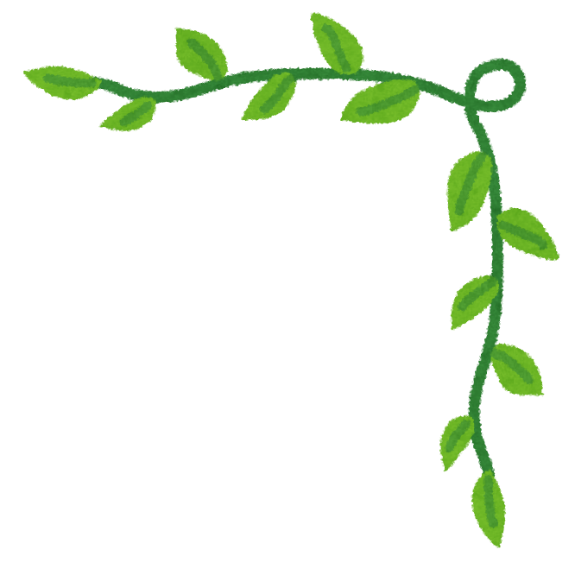 在宅介護をしている方、将来介護をするかもしれない方、介護に関心のある方、みんなで交流しましょう！　興味のある回のみの参加もOKです。※予約が必要な回は社会福祉協議会までお申し込みください。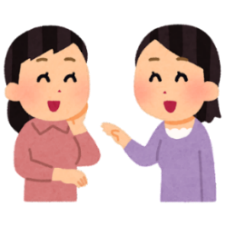 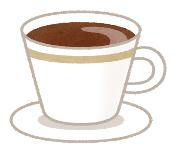 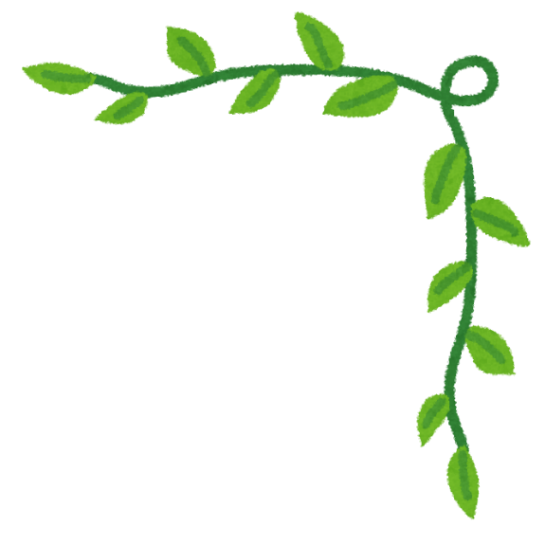 開催日時場所内容4/19(金)　13：30～15：00ハートピアおしゃべり5/20(月)　13：30～15：00ハートピアからだを動かそう6/20(木)　13：30～15：00ハートピア介護者のための健康講話　※要予約7/22(月)　13：30～15：00ハートピア演奏会8/20(火)　13：30～15：00ハートピア講話「着色料・添加物について」※要予約9/20(金)　13：30～15：00ハートピアおしゃべり10/21(月)　13：30～15：00ハートピア介護に関する講座　※要予約「看取り介護について学ぼう」11/20(水)　10：00～12：30地域交流センターときわ料理教室　※要予約・定員8名「高齢者に喜ばれる時短レシピを学ぼう」12/20(金)　13：30～15：00ハートピアおしゃべり1/20(金)　13：30～15：00ハートピア革細工を楽しもう　※要予約2/20(木)　10：00～12：30地域交流センターときわ料理教室　※要予約・定員8名3/21(金)　13：30～15：00ハートピアおしゃべり